ESCOLA ________________________________________DATA:_____/_____/_____PROF:______________________________________________TURMA:___________NOME:_______________________________________________________________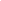 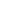 Observe: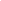 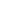 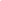 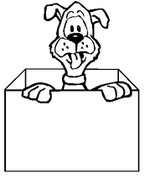 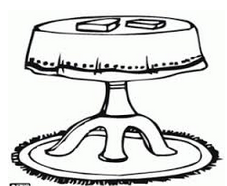 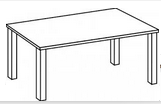 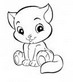 1.Observe the pictures and complete with in, on, under.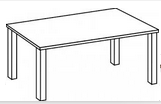 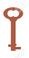 a.There is a Key________ the table.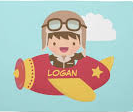 b.There is a boy ______the plane.	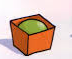  c.There is a ball_____ the box. 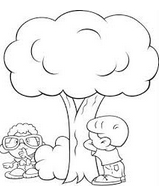 d.There are boys _______the tree.	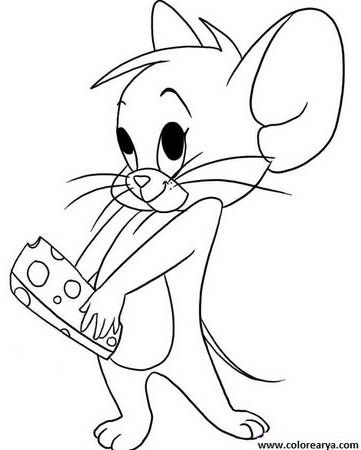 2.Observe the pictures and answer.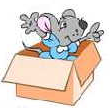 a.Where is the mouse?It is ____the box.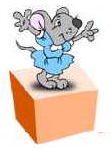 b.Where is the mouse?It is_____the box.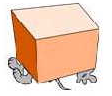 c.Where is the mouse?It is_____the box.3.Observe as imagens a assinale na opção correta.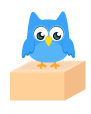 a)inb)onc)under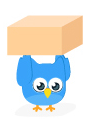 a)inb)onc)under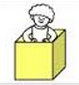 a)inb)onc)under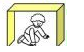 a)inb)onc)under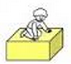 a)inb)onc)undera)inb)onc)under